Dyffryn Clwyd Mission Area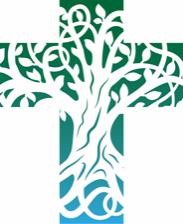 Sunday 8th January 2022The Baptism of ChristThe First Sunday of EpiphanyContacts: Mission Area Office: 07543 504 486 l Tad Huw 07779 655 949 | Rev Richard 01824 703 867Rev John 07771 232 121 | Rev Natasha 07984 604 878If you would like us to continue to pray for someone, or add a new name to the prayer list – please e-mail the newsletter editor by Wednesday lunchtime each week on chamberlain786@btinternet.com   Services and Readings for Next Sunday – 15th January – The Second Sunday of EpiphanyIsaiah 49. 1-7	Psalm 40. 1-11	1 Corinthians 1. 1-9	John 1. 29-42Daily Services Monday to FridayUpcoming events12th January -  Dyffryn Clwyd Singers re-starts at 6.45pm in Llanbedr Church with our new choir master Deborah Catterall – new members welcome17th January – Song School re-starts in Llanbedr Church at 3.30pm with our new choir master Deborah Catterall – new members welcome (ages 7+)28th January – Lunch time concert in St Peter’s Ruthin – The Blossoming Baroque with Deborah Catterall (Mezzo), Gareth Glyn Roberts (Tenor) & Tim Stuart (Harpsichord) with coffee & cakeA reading from Isaiah    (42.1-9)Thus says the Lord:  ‘Here is my servant, whom I uphold, my chosen, in whom my soul delights; I have put my spirit upon him; he will bring forth justice to the nations.  He will not cry or lift up his voice, or make it heard in the street; a bruised reed he will not break, and a dimly burning wick he will not quench; he will faithfully bring forth justice.  He will not grow faint or be crushed until he has established justice in the earth; and the coastlands wait for his teaching.’Thus says God, the Lord, who created the heavens and stretched them out, who spread out the earth and what comes from it, who gives breath to the people upon it and spirit to those who walk in it:  ‘I am the Lord, I have called you in righteousness, I have taken you by the hand and kept you;  I have given you as a covenant to the people, a light to the nations, to open the eyes that are blind, to bring out the prisoners from the dungeon, from the prison those who sit in darkness.‘I am the Lord that is my name; my glory I give to no other, nor my praise to idols.  See, the former things have come to pass, and new things I now declare; before they spring forth, I tell you of them.’This is the word of the Lord.Thanks be to God.Psalm 291	Ascribe to the Lord, you powers of heaven, ascribe to the Lord Glory and strength.2	Ascribe to the Lord the honour due to his name; worship the Lord in the beauty of holiness.3	The voice of the Lord is upon the waters; the God of glory thunders; the Lord is upon the mighty waters.4	The voice of the Lord is mighty in operation; the voice of the Lord is a glorious voice.5	The voice of the Lord breaks the cedar trees; the Lord breaks the cedars of Lebanon;6	He makes Lebanon skip like a calf, and Sirion like a young wild ox.7	The voice of the Lord splits the flash of lightning; the voice of the Lord shakes the wilderness; the Lord shakes the wilderness of Kadesh.8	The voice of the Lord makes the oak trees writhe and strips the forests bare; in his temple all cry, ‘Glory!’9	The Lord sits enthroned above the water-flood; the Lord sits enthroned as king for evermore.10	   The Lord shall give strength to his people; the Lord shall give his people the blessing of peace.A reading from Acts    (10.34-43)Peter began to speak to those assembled in the house of Cornelius. ‘I truly understand that God shows no partiality, but in every nation anyone who fears him and does what is right is acceptable to him.‘You know the message he sent to the people of Israel, preaching peace by Jesus Christ — he is Lord of all.  That message spread throughout Judea, beginning in Galilee after the baptism that John announced:  how God anointed Jesus of Nazareth with the Holy Spirit and with power; how he went about doing good and healing all who were oppressed by the devil, for God was with him.‘We are witnesses to all that he did both in Judea and in Jerusalem.  They put him to death by hanging him on a tree; but God raised him on the third day and allowed him to appear, not to all the people but to us who were chosen by God as witnesses, and who ate and drank with him after he rose from the dead.‘He commanded us to preach to the people and to testify that he is the one ordained by God as judge of the living and the dead.  All the prophets testify about him that everyone who believes in him receives forgiveness of sins through his name.’ This is the word of the Lord.Thanks be to God.Listen to the Gospel of Christ according to St Matthew    (3.13-17)Glory to you, O Lord.Jesus came from Galilee to John at the Jordan, to be baptized by him.  John would have prevented him, saying, ‘I need to be baptized by you, and do you come to me?’But Jesus answered him, ‘Let it be so now; for it is proper for us in this way to fulfil all righteousness.’  Then he consented.And when Jesus had been baptized, just as he came up from the water, suddenly the heavens were opened to him and he saw the Spirit of God descending like a dove and alighting on him.  And a voice from heaven said, ‘This is my Son, the Beloved, with whom I am well pleased.’ This is the Gospel of the Lord.Praise to you, O Christ.Post Communion PrayerLord of all time and eternity, you opened the heavens and revealed yourself as Father in the baptism of Jesus your beloved Son:  by the power of your Spirit complete the heavenly work of our rebirth through the waters of the new creation; through Jesus Christ our LordAmen.ColectDad tragwyddol, a ddatguddiaist ym medydd Iesu ei fod yn Fab i ti, gan ei eneinio â’r Ysbryd Glân:  caniatâ i ni a anwyd drachefn o ddŵr a’r Ysbryd, lawenhau i gael ein galw yn blant i ti;  trwy’r un Iesu Grist dy Fab ein Harglwydd, sy’n fyw ac yn teyrnasu gyda thi, yn undod yr Ysbryd Glân, yn un Duw, yn awr ac am byth.  Amen.Darlleniad o Esiea   (42.1-9)"Dyma fy ngwas, yr wyf yn ei gynnal, f'etholedig, yr wyf yn ymhyfrydu ynddo. Rhoddais fy ysbryd ynddo, i gyhoeddi barn i'r cenhedloedd. Ni fydd yn gweiddi nac yn codi ei lais, na pheri ei glywed yn yr heol. Ni fydd yn dryllio corsen ysig, nac yn diffodd llin yn mygu; bydd yn cyhoeddi barn gywir. Ni fydd yn diffodd, ac ni chaiff ei ddryllio, nes iddo osod barn ar y ddaear; y mae'r ynysoedd yn disgwyl am ei gyfraith."Fel hyn y dywed Duw, yr Arglwydd, a greodd y nefoedd a'i thaenu allan, a luniodd y ddaear a'i chynnyrch, a roddodd anadl i'r bobl sydd arni, ac ysbryd i'r rhai sy'n rhodio ynddi: "Myfi yw'r Arglwydd; gelwais di mewn cyfiawnder, a gafael yn dy law; lluniais di a'th osod yn gyfamod pobl, yn oleuni cenhedloedd; i agor llygaid y deillion, i arwain caethion allan o'r carchar, a'r rhai sy'n byw mewn tywyllwch o'u cell. Myfi yw'r Arglwydd, dyna fy enw; ni roddaf fy ngogoniant i neb arall, na'm clod i ddelwau cerfiedig. Wele, y mae'r pethau cyntaf wedi digwydd, a mynegaf yn awr bethau newydd; cyn iddynt darddu 'rwy'n eu hysbysu ichwi."Dyma air yr Arglwydd.Diolch a fo i Dduw.Salm 291	Rhowch i'r Arglwydd, fodau nefol, rhowch i'r Arglwydd ogoniant a nerth.2	Rhowch i'r Arglwydd ogoniant ei enw;  ymgrymwch i'r Arglwydd yn ysblander ei sancteiddrwydd.3	Y mae llais yr Arglwydd yn uwch na'r dyfroedd;  Duw'r gogoniant sy'n taranu;  y mae'r Arglwydd yn uwch na'r dyfroedd cryfion!4	Y mae llais yr Arglwydd yn nerthol, y mae llais yr Arglwydd yn ogoneddus.5	Y mae llais yr Arglwydd yn dryllio cedrwydd; dryllia'r Arglwydd gedrwydd Lebanon.6	Gwna i Lebanon lamu fel llo, a Sirion fel ych ifanc.7	Y mae llais yr Arglwydd yn fflachio'n fflamau tân.8	Y mae llais yr Arglwydd yn gwneud i'r anialwch grynu; gwna'r Arglwydd i anialwch Cades grynu.9	Y mae llais yr Arglwydd yn gwneud i'r ewigod lydnu, ac yn prysuro geni'r llwdn;  yn ei deml dywed pawb, "Gogoniant."10	   Y mae'r Arglwydd wedi ei orseddu uwch y llifeiriant, y mae'r Arglwydd wedi ei orseddu'n frenin byth.11		Rhodded yr Arglwydd nerth i'w bobl! Bendithied yr Arglwydd ei bobl â heddwch!Darlleniad o Actau   (10.34-43)A dechreuodd Pedr lefaru: "Ar fy ngwir," meddai, "'rwy'n deall nad yw Duw yn dangos ffafriaeth, ond bod y sawl ym mhob cenedl sy'n ei ofni ac yn gweithredu cyfiawnder yn dderbyniol ganddo ef. Y gair hwn a anfonodd i blant Israel, gan gyhoeddi Efengyl tangnefedd drwy Iesu Grist; ef yw Arglwydd pawb. Gwyddoch chwi'r peth a fu drwy holl Jwdea, gan ddechrau yng Ngalilea wedi'r bedydd a gyhoeddodd Ioan — Iesu o Nasareth, y modd yr eneiniodd Duw ef â'r Ysbryd Glân ac â nerth."Aeth ef oddi amgylch gan wneud daioni ac iacháu pawb oedd dan ormes y diafol, am fod Duw gydag ef. Ac yr ydym ni'n dystion o'r holl bethau a wnaeth yng ngwlad yr Iddewon ac yn Jerwsalem. A lladdasant ef, gan ei grogi ar bren. Ond cyfododd Duw ef ar y trydydd dydd, a pheri iddo ddod yn weledig, nid i'r holl bobl, ond i dystion oedd wedi eu rhagethol gan Dduw, sef i ni, y rhai a fu'n cydfwyta ac yn cydyfed ag ef wedi iddo atgyfodi oddi wrth y meirw."Gorchmynnodd i ni bregethu i'r bobl, a thystiolaethu mai hwn yw'r un a benodwyd gan Dduw yn farnwr y byw a'r meirw. I hwn y mae'r holl broffwydi'n tystio, y bydd pawb sy'n credu ynddo ef yn derbyn maddeuant pechodau trwy ei enw." Dyma air yr Arglwydd.Diolch a fo i Dduw.Gwrandewch Efengyl Crist yn ôl Sant Mathew   (3.13-17)Gogoniant i ti, O Arglwydd.Yna daeth Iesu o Galilea i'r Iorddonen at Ioan i'w fedyddio ganddo. Ceisiodd Ioan ei rwystro, gan ddweud, "Myfi sydd ag angen fy medyddio gennyt ti, ac a wyt ti yn dod ataf fi?"Meddai Iesu wrtho, "Gad i hyn fod yn awr, oherwydd fel hyn y mae'n weddus i ni gyflawni popeth y mae cyfiawnder yn ei ofyn."Yna gadodd Ioan iddo ddod. Bedyddiwyd Iesu, ac yna, pan gododd allan o'r dŵr, dyma'r nefoedd yn agor iddo, a gwelodd Ysbryd Duw yn disgyn fel colomen ac yn dod arno. A dyma lais o'r nefoedd yn dweud, "Hwn yw fy Mab, yr Anwylyd; ynddo ef yr wyf yn ymhyfrydu." Dyma Efengyl yr Arglwydd.Moliant i ti, O Grist.Gweddi ar ol y CymunArglwydd amser a thragwyddoldeb, agoraist y nefoedd a’th ddatguddio dy hun yn Dad ym medydd Iesu dy annwyl Fab:  trwy nerth dy Ysbryd gorffen y gwaith nefol o’n haileni trwy ddyfroedd y greadigaeth newydd;  trwy Iesu Grist ein Harglwydd.Amen.Weekly PRAYER LISTFor the sick: Martin Jones, Nellie-Jae, Haf, Beryl Griffith, Penelope TodrickFor those recently departed: John Celyn Jones, Dafydd Jones, Doreen Hamman, Rita Robinson, Martha Edwards, Pope Benedict XVICollectEternal Father, at the baptism of Jesus you revealed him to be your Son, anointing him with the Holy Spirit:  grant to us, who are born again by water and the Spirit, that we may be faithful to our calling as your adopted children; through Jesus Christ your Son our Lord, who is alive and reigns with you, in the unity of the Holy Spirit, one God, now and for ever.Amen.9.00 am Llanarmon Holy Eucharist | St Peter’s Holy Eucharist (Traditional)9.30amCyffylliog Holy Eucharist10.30amSt Peter’s Sunday Worship (Informal) | Llanbedr DC Holy Eucharist | Llangynhafal Holy Eucharist11.00 amLlanfair DC Holy Eucharist 4.00 pmLlanynys Meditation and Benediction6.00 pmLlanychan EvensongTuesday10am6.00pmHoly Eucharist with Chapter in St Peter’s RuthinCeltic Eucharist at Llanbedr DCWednesday9.30amSt Peter’s Ruthin short 20 mins Holy EucharistThursday9.30amOfferen Sanctaidd St Peter’s Llanbedr DCFriday9.30am9am-2pmSt Peter’s Ruthin short 20 mins Holy EucharistDrop in Friday in St Peter’s RuthinPlease see the Dyffryn Clwyd website for events covering Advent, Christmas fares and Carol services https://dyffrynclwyd.co.uk/christmas